Paaswake 2014“Een nieuwe toekomst”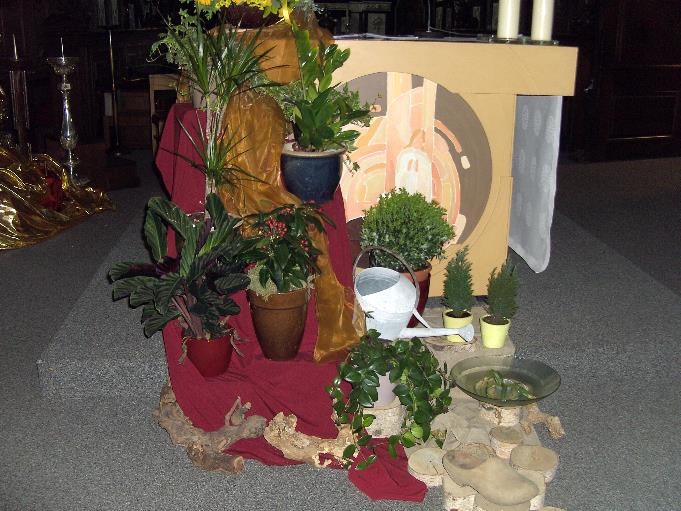 	OpstellingDe ‘tuin’ voor het altaar is er natuurlijk nog steeds en wordt door een spot belicht.  Vooraan staat ook een (provisoire) doopvont en een kruik water erbij.  Achteraan staat het kruis met daarbij een tuinkaars of een ander klein vuurtje.  De nieuwe paaskaars ligt daar ook klaar (en een micro).  Bij het begin zijn er geen lichten aan.	Welkom en inleidingV1: + ... Welkom in deze paaswake.
Veertig dagen hebben wij ons op dit moment voorbereid.Elke zondag zijn wij hier samengekomenbij deze tuin, dit klein aards paradijs.Het houdt ons ook vandaag nog voor ogendat wij deze aarde bewoonbaar dienen te makenvoor elkaar en alle mensen en al wat leeft.V2: Deze opdracht – waarin we zo dikwijls falen – wordt ons meegegeven met de eerste woordenin de bijbel: het scheppingsverhaal.Deze tekst willen we hier als eerste beluisteren,in een vertaling van Henk Jongerius.
Daarna krijgt deze paaswake in zeven luikenvorm en inhoud ...L1: Uitgangspunt is:God schiep de hemel en de aarde.Maar de aarde was waanzinnige warboel,duistere verwarring zonder aanzien.Adem van God bewoog het oppervlak van het water.God sprak: "Er zij licht" en het werd licht.God zag het licht: dat het goed is.God maakte scheidingtussen het licht en de duisternis.God riep tot het licht: "Dag"en tot de duisternis riep Hij: "Nacht".V1: Avond werd het en morgen: eerste dag.L2: God sprak: "Een gewelf moet er zijnin het midden van het water,een scheiding tussen al dat water!"God maakte het gewelfen maakte een scheidingtussen het water onder het gewelfen het water boven het gewelf.Zo werd het.Tot het gewelf riep God: "Hemel".V1: Avond werd het en morgen: tweede dag.L1: God sprak: "Het water onder de hemelverzamele zich op een plaatsen het droge worde zichtbaar".Zo werd het.Tot het droge riep God: "Aarde" en tot het verzamelde water: "Zee!".God zag dat het goed is.L2: God sprak: "Laat uit de aarde groeisel ontspruiten, kruid dat zaad draagt, vruchtbaar geboomte dat naar zijn aard vruchten voortbrengt die zaad dragen op de aarde!".Zo werd het.De aarde bracht groeisel voort,kruid dat zaad draagt, naar zijn aard,geboomte dat naar zijn aard vruchten voortbrengt, die zaad dragen.God zag dat het goed is.V1: Avond werd het en morgen: derde dag.L1: God sprak:"Laten er lichten zijn aan het hemelgewelfom een onderscheid te makentussen de dag en de nacht,dat zij een teken zijn voor getijden, dagen en jaren,en laten er lichten zijn aan het hemelgewelfom licht te geven op aarde."En zo werd het.God maakte de twee grote lichten,de grotere lichten om de dag te beheersenen de kleinere lichten om de nachten te beheersenen de sterren.God gaf ze aan het hemelgewelfom de aarde te verlichten,dag en nacht te beheersen,om een onderscheid te makentussen licht en duisternis.God zag dat het goed is.V1: Avond werd het en morgen: vierde dag.L2: God sprak: "Het water moet wemelen van levende wezensen er moeten vogels vliegen langs het hemelgewelf!"God schiep de grote monstersen alle levende waterdieren,waarvan het water wemelt, naar hun aard,en al het bevederd gevogelte, naar zijn aard.God zag dat het goed is.God zegende ze, met de woorden:"Wees vruchtbaar en vermeerder uen vul het water in de zeeënen het gevogelte vermeerdere zich op aarde!"V1: Avond werd het en morgen: vijfde dag.L1: God sprak:"De aarde moet levende wezens voortbrengennaar hun aard: huisdieren, wilde en kruipende dieren!"Zo werd het.God maakte de huisdieren en de wilde dierenen al wat er kruipt op het land, naar zijn aard.God zag dat het goed is.L2: God sprak:"Laten wij mensen maken, naar ons beeld,om op ons te gelijken!Zij moeten zorg dragen voor de vissen in de zeeën, de vogels aan de hemel, voor de dieren, heel de aarde en al wat zich op aarde beweegt".God schiep de mens naar zijn beeld,tot beeld van God schiep Hij hen,mannelijk, vrouwelijk schiep Hij ze.L1: God zegende ze, God sprak tot hen:"Wees vruchtbaar en vermeerder uen maak de aarde vol en neem haar in bezit!Draag zorg voor de vissen van de zee,de vogels aan de hemelen alle levende wezens op aarde!"L2: God sprak:"Hierbij geef Ik u alle zaaddragende kruiden,dat er overal op aarde is,en al het geboomte dat vruchten heeft,het is voor u om te etenen voor al wat er leeft op aarde".Zo werd het.God zag alles wat Hij gemaakt haden zie, het was zeer goed.V1: Avond werd het en morgen: zesde dag.V1: Hemel en aarde hadden hun plaatsen al wat daar is.Voltooid had God op de zevende daghet werk dat Hij gedaan haden Hij genoot op de zevende dagvan al het werk dat Hij gedaan had.God zegende de zevende dag en heiligde hemwant daarop genoot Hij van al zijn werkdat Hij uit zich zelf geschapen had.	EERSTE LUIK: VUUR	ToelichtingV2: Het eerste luik van deze paaswake is ‘vuur’.We zijn er de Veertigdagentijd mee begonnen.
Palmtakjes werden erdoor verbranden met de as werden we getekend en gezonden.Daarstraks hebt u bij het binnenkomeneen klein vuurtje gezien.
Klein omdat we de kerk niet in brand willen steken,maar vooral klein omdat het een vuur moet zijndat in ieder van ons kan branden en blijven branden.Jezus heeft ooit gezegd: “Vuur ben ik komen brengen en hoe verlang ik dat het oplaait”.Ook in het Oude Testament lezen we over vuur,hoe het vooral teken is van Gods aanwezigheid.Denk aan de brandende doornstruik,toen God aan Mozes zei dat men Hem JHWH kon noemen.
Die naam vertelt ons hoe Hij altijd aanwezig is.Maar die naam houdt ook in dat wij aanwezig zijn,dat wij er zijn voor elkaar.Dat besef moet als een vuur in ons branden.De voorganger gaat met een paar helpers naar achter.	BezinningL1: Kom uit je schaduw van middelmatigheiddie je kracht vermindert en je geestdrift verbergt.Kom uit je stoel van gemakzuchtdie je gevangen houdt in eigenbelang en zelfbeklag.
Kom uit je huis van beslotenheiddie de wereld inperkt, die je uitzicht verduistert.
Verken de wereld rondom jou.
Breek uit je eigen onwetendheid.
Ontworstel je aan de greepvan wie jou domineert.Neem je beslissingen zelf.
Droom je eigen dromen.
Niet die van de anderen.Herover je menselijke waardigheid.
Sla de handen in elkaar.
Verzamel je talenten.
Kom naar buiten en maak samen een verhaalvan openheid en warmte,vrijheid en licht, solidariteit en vuur.
Wees opstandig en maak opstanding mogelijk.
Sta op en schitter.
Het is Pasen!(Roos Maes)Zegening van het vuurV1: God, Gij die met ons onderweg zijt,wees hier vanavond bij ons,zoals Gij er altijd geweest zijtwanneer mensen onderweg waren,aangevuurd door uw liefde.Mag die liefde ook nu voelbaar zijn,mag ze ons verwarmen zoals een vuur.Zegen, God, dit vuur,dat het ons van binnenuit verwarmt,dat het alle kilte in ons hart verdrijften een baken van hoop wordtin onzekere tijden.Maak ons tot uw vuur.	TWEEDE LUIK: LICHT	Verspreiding van het lichtL2: Aan dit vuur steken wij nu de paaskaars aan.Dat het ons tot lichtbaken mag zijnop onze zoektocht naar een levensstijldie recht doet aan Gods bedoelingen.Jezus Christus is het Licht voor de wereld.
Mag het zich hier verspreiden in ieder van ons.De helpers steken elk een kaars aan aan de paaskaars. De priester draagt de paaskaars naar voor, gevolgd door de helpers die de kaarsen van de mensen aansteken.De priester houdt drie keer halt.  Op die momenten heft men telkens een acclamatie voor Pasen aan ...  Wanneer de paaskaars op de kandelaar staat, worden alle lichten in de kerk aangestoken.invoegen foto 2014_04_19_SF_paaswake_034	ToelichtingV2: Zo zitten we middenin het tweede luik van deze paaswake: ‘licht’.Het licht van de waarheid, het ware licht dat in de wereld kwam,het licht dat de duisternis verdrijft.Daar waar het licht is, is geen duisternis.
Maar toch blijft de duisternis bestaan,letterlijk en figuurlijk.Is er toch nog wat duisternis binnen in ons,laten we dan zingend bidden:“Dat het licht in ons mag blijven branden” (ZJ 818).	OpeningsgebedV1: Dat het licht van Pasen mag komen in onze wereldvoor allen die werken aan een leefbare toekomst.
Dat stenen worden weggeroldom de weg van verbinding te gaan.
Dat woorden worden gesprokenom mensen toekomst te geven.
God van Leven,breek als een nieuwe lente in ons door,in de gemeenschap die wij samen mogen zijn.
Hier en op zoveel plaatsen in de wereld.
Dat zichtbaar mag worden onder ons:Jezus, levend in ons midden.
Amen.	DERDE LUIK: WATER	ToelichtingV2: Het derde luik in deze paaswake is ‘water’.We beseffen allemaal hoe onmisbaar water is.
Er is geen leven zonder water.
Water is de goedheid zelve.Maar teveel water in een keer is helemaal niet goed.De vernietigingskracht van water is enorm.
Daarom luisteren we eerst naar dit fragmentuit het boek Exodus.	LezingL1: Op de vlucht voor farao kwamen de Israëlieten aan de oever van de Rietzee.En er waaide die nacht een sterke oostenwinddie de zee deed terugwijken.Zo trokken de Israëlieten over de droge bodem de zee door,terwijl de wateren links en rechts van hen een wand vormden.En de Egyptenaren gingen henmet hun paarden en wagens achterna.Toen sprak God tot Mozes:‘Strek uw hand uit over de zee,dan zal het water terugstromen over de Egyptenaren’.En toen het licht begon te worden vloeide de zee naar haar gewone plaats terug en overspoelde heel farao's legermachten niet één Egyptenaar bleef gespaard.Toen Israël het machtige optreden van God zag, kreeg het opnieuw ontzag en een vernieuwd vertrouwen.Samen zongen ze een vreugdelied ter ere van God, die hen had bevrijd.(uit Ex 14)	Lied“De steppe zal bloeien”Zegening van het waterL2: Als teken van deze verbondenheid,die telkens nieuw leven mogelijk maakt,zegenen wij dit water,waarmee wij ons zo dadelijk zullen tekenenomdat wij geloven dat dit water,dit levende water, geënt op Jezus,nieuw leven mogelijk maakt.Terwijl zachtjes aan water wordt uitgegoten:V1: God,heel uw schepping getuigt van uw liefde voor al wat leeft.
Water in het bijzonder is teken van leven,van zuivering en vernieuwing, vruchtbaarheid en genezing.Bij dit water gedenken wij uw Zoon Jezus,die destijds afdaalde in het water van de Jordaanom zich te wijden aan dienstbaarheid en bevrijding.
Door het water van de doopwilt Gij ons tot nieuwe mensen maken,herboren doen worden tot uw kinderen.
Zegen dan, God, dit water met uw Geestopdat het ons tot nieuwe mensen maakt,verbonden met U en met heel uw kerkgemeenschaptot in eeuwigheid.
Amen.L2: Laten we nu naar voor komenom ons te tekenen met dit water.
De persoon vóór u reikt u met zijn vingershet water aan, waarmee u een kruis maakt.
Daarna doopt u zelf uw vingertoppenin het water en reikt dit aan de volgende aan.Terwijl dit gebeurt is er orgelspel of andere muziek.	VIERDE LUIK: LUCHTToelichtingV2: Het vierde luik van deze paaswake is ‘lucht’.In dit luik beluisteren we zo dadelijk het evangelie.
En u weet waarover dit gaat:het graf waarin Jezus lag is leeg,frisse lucht waait er naar binnen.Een bevrijdende gedachte.Lucht staat voor wat ons vrij maakt.
De dood verstikt ons niet meer.
Verrijzenis wordt ons toegezegd.
Denk aan de woorden van Jezus aan Martha:“Ik ben de verrijzenis en het leven.
Wie in mij gelooft zal leven, ook al is hij gestorvenen ieder die leeft in geloof aan mij zal in eeuwigheid niet sterven.Geloof jij dit?” (Joh 11,25v)In het volgende luik zal ook aan ons worden gevraagd hoe het staat met dat geloof van ons.Maar luisteren we nu eerst naar de woordenuit het evangelie volgens Matteüs ...	Evangelie(Mt 28,1-10)	Lied“De heer is waarlijk opgestaan” (ZJ 414)	Ev. een korte homilie/paasboodschap	VIJFDE LUIK: GEEST	ToelichtingV2: Het vijfde luik van deze paaswake is ‘geest’.We zoeken de geest van wijsheiddie ons inspireert in onze geloofsbeleving.Het is dezelfde geest die al van ‘in den beginne’zweefde over de woeste wateren.
Het is de geest die ons ademruimte geeft,die ons helpt groeien in geloof, dag in dag uit.Het is de geest die waait waar hij wilen dus niet waar wij het willen ...	Hernieuwing van de doopbeloftenL2: De paaservaringen van de leerlingenhad hun vertrouwen hersteld, hun geloof in deze God versterkt en verdiept.Ook wij zijn op zoek naar ervaringendie ons geloof gaande houden.
Geloof is geen private aangelegenheidmaar iets waarin we elkaar aanmoedigen,waardoor we ons gedragen voelen,op de weg gezet die Jezus is voorgegaan.
Sinds ons doopsel wordt dit geloof hiertelkens weer vernieuwend uitgesproken.
Laten we daarom nu rechtstaan,om met beide voeten op de gronden rechtop voor God ons geloof te belijden.
V1: U antwoordt op de eerste drie vragen met:	Ja, dat geloven wij;Op de laatste drie vragen met:	Ja, dat beloven wij.Gelooft gij in de ene God,Schepper van al wat leeft,die met ons meelijdt en meetrekt,de barmhartige Vader in wie wij geborgen zijn?Gelooft gij dat?Gelooft gij in Jezus Christus,mensenbroeder en 'Zoon van God',die voor ons geleefd heeft en nog leeft,verbonden met zijn hemelse Vader?Gelooft gij dat?Gelooft gij in de Geest,die ons toewaait en enthousiast maaktin onze keuze voor een geloofsgemeenschapdie teken van hoop is in deze wereld?
Gelooft gij dat?Belooft gij uw leven te blijven richtenin het spoor van Jezus van Nazaret,die mens voor de mensen was, herder als God?
Belooft gij dat?Belooft gij de boodschap van liefdedie hij verkondigde en voorleefde,zelf te beleven en door te gevenen waar het kan anderen hierin bij te staan?
Belooft gij dat?Belooft gij steeds de kant te kiezenvan wat rechtvaardig is en waaren anderen de kans te niet te ontzeggenzichzelf te vernieuwen en het goede te kiezen?Belooft gij dat?Dan weten wij onszelf verzekerdvan Gods belofte dat Hij ons niet loslaaten weten wij ons verbonden met Hem en met elkaartot in de eeuwen der eeuwen.
Amen.	Lied“Wat zijn de goede vruchten” (ZJ 431)	ZESDE LUIK: AARDE	ToelichtingV2: Het zesde luik van deze paaswake is ‘aarde’.We hebben grond onder onze voeten nodig.
Die bewegingsruimte hebben we van God gekregen,dat hebben we ook kunnen horen in het scheppingsverhaal.Die aarde schenkt ons ook graan en druivenwaarvan wij brood en wijn kunnen maken.Op die aarde voltrekt zich ons menszijn.
We worden er geboren en we sterven er.
Daartussen ligt ons leven, als gave en als opgave.We kunnen brood en wijn delen met elkaar,maar we kunnen ook als brood en wijn zijnvoor elkaar, zoals Jezus ons heeft voorgedaan ...	Omhaling	Offerandelied"Zing voor de Heer van liefde en trouw" (ZJ 418)	Gebed bij de gavenV1: Nog steeds staat in ons middendie tafel van brood en wijn voor allen,teken van onze bevrijding,van onze keuze voor leven.Als Gij, God, de hoop niet opgeeft, hoe wij dan wel?Maak ons beschikbaar, breekbaar als levend brood,maak ons vloeibaar, genietbaar als tintelende wijnvoor een toekomst van en met de minsten.Zo zal het avond na avond,en morgen na morgen verder gaan,tot eindelijk jouw dag zal komen:en de aarde behoort aan allen.invoegen foto 2014_04_19_SF_paaswake_051Dankgebed “Groter dan ons hart”	Onze Vader, Vredeswens, Communie	Stilte	ZEVENDE LUIK: WEG	ToelichtingV2: Het zevende luik hebben we ‘weg’ genoemd.Want van hieruit moeten we gaan,van hieruit moeten we de inhoud van deze vieringomzetten in woorden en dadenwaarmee we samen met anderenop weg kunnen gaan.	VoorbedeV1: Deze paaswake had als thema ‘een nieuwe toekomst’.Daar kan je met gemengde gevoelens tegenover staan,al naargelang je situatie op dit moment.Laten we bidden voor wat ons daarbij raken kan.Als keervers zingen we telkens:“Groot is de wereld en lang duurt de tijd,maar klein zijn de voeten die gaan waar geen wegen gaan, overal heen.”L1: Voor een nieuwe toekomst voor allen die dreigen het heilig vuur in zich te verliezen;dat zij aanwezige mensen aan hun zijde vinden.Laten wij bidden ...L2: Voor een nieuwe toekomst voor allen die geen licht meer zien in hun duisternis;dat zij waarachtige mensen aan hun zijde vinden.Laten wij bidden ...L1: Voor een nieuwe toekomst voor allen die zo overspoeld worden door het levendat zij haast niet meer kunnen ademen;dat zij goede mensen aan hun zijde vinden.Laten wij bidden ...L2: Voor een nieuwe toekomst voor allen die zo vastzitten in uitzichtloze situatiesdat zij geen lucht meer krijgen;dat zij bevrijdende mensen aan hun zijde vinden.Laten wij bidden ...L1: Voor een nieuwe toekomst voor allen die de geestkracht verloren en inspiratie missen;dat zij wijze mensen aan hun zijde vinden. Laten wij bidden ...L2: Voor een nieuwe toekomst voor allen die enkel nog de lelijke kanten van de aarde zien; dat zij schone mensen aan hun zijde vinden.Laten wij bidden ...	SlotgebedV1: Wij danken u, God, omdat Gij ons Jezus Christus hebt gegeven. Hij is zijn weg gegaan in liefde tot het einde.En zie, hij leeft bij u. De nacht is dag geworden, duisternis is licht geworden. De dood is overwonnen door het leven. Dat onvoorstelbare mysterie belijden we hier, in hoop gelovend in het leven dat Gij geeft, het leven over de grens van de dood.Gij laat ons de goede wegen vinden,de zuivere waterbronnen,herstel en genezing,het echte, overvloedige levendoor Jezus, onze Heer.Om hem zijt Gij gezegend,door hem geeft Gij de Geestdie ons opbouwt tot één gemeenschap,tot zijn lichaam in deze wereld,tot in uw eeuwigheid.Amen.(Frans Cromphout)	MededelingenL2: ...	Zending en zegenV2: Moge de weg je zeggen: volg me maar .Moge de aarde je zeggen: bezaai me.Moge de geest je zeggen: laat me.Moge het water je zeggen: drink me.Moge de lucht je zeggen: adem me.Moge het licht je zeggen: richt je vaart op mij.Moge het vuur je zeggen: warm je.En als je de weg kwijtraakt,geen vaste grond meer vindt,als je honger en dorst hebten dreigt te verdrinken,als het vuur is gedoofd en je kou lijdt in een nacht zonder licht,dan moge de Stem je zeggen:wees niet bang.  Ik zal er zijn.V1: Zo zegene ons de algoede God: + ...	Slotlied“Uit vuur en ijzer”V1+2: Zalig Pasen!